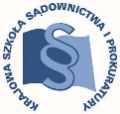 KRAJOWA SZKOŁASĄDOWNICTWA I PROKURATURY Kraków, dnia  31 maja 2022r.OAP-II.420.10.14.2022Do Państwa          					opiekunów praktyk                                				         w urzędach celno – skarbowychDotyczy praktyk aplikantów aplikacji uzupełniającej prokuratorskiej II rocznika po 31. zjeździeW oparciu o § 2, 9 i 10 zarządzenia Dyrektora Krajowej Szkoły Sądownictwa
i Prokuratury Nr 132/2019 z dnia 15 marca 2019 roku w sprawie szczegółowych zasad odbywania praktyki przez aplikantów aplikacji sędziowskiej i prokuratorskiej, uprzejmie przedstawiam szczegółowy zakres tematyczny, który powinien być przedmiotem praktyk aplikantów aplikacji uzupełniającej prokuratorskiej, odbywanych w wymiarze 1 dnia w okresie od 5 do 9 grudnia 2022 roku oraz 1 dnia w okresie od 12 do 16 grudnia 2022 roku odbywanych w urzędach celno-skarbowych.  Zasadniczym celem praktyk jest zaznajomienie aplikantów z czynnościami i metodyką pracy patrona oraz doskonalenie umiejętności wykorzystania wiedzy teoretycznej
i znajomości orzecznictwa. Każdorazowo praktyka winna utrwalić wiedzę zdobytą podczas bezpośrednio poprzedzających ją zajęć seminaryjnych w ramach zjazdu. Przedmiotem 31 zjazdu aplikacji prokuratorskiej, który odbędzie w dniach 3-4 grudnia  2022 roku, będą następujące zagadnienia:Prawo karne skarbowePrzestępstwa i wykroczenia skarbowe.Kodeks karny skarbowy – szczególne zasady odpowiedzialności w porównaniu z zasadami określonymi w Kodeksie karnym. Problematyka zbiegu idealnego (art. 8 k.k.s.). Wybrane przestępstwa i wykroczenia skarbowe, zwłaszcza przeciwko obowiązkom podatkowym (m.in. art. 54-56, 60-62, 63-65, 76 i 83 k.k.s.) i przeciwko organizacji gier hazardowych.  Postępowanie karne skarbowe.	Odrębności procedury karnej skarbowej. Postępowanie przygotowawcze, z uwzględnieniem finansowych i niefinansowych organów postępowania przygotowawczego, nadzoru prokuratora nad postępowaniem karnym skarbowym. Dobrowolne poddanie się odpowiedzialności. Postępowanie jurysdykcyjne w sprawach karnych skarbowych. Patroni praktyk oraz patroni koordynatorzy winni zadbać, aby aplikanci mieli w toku praktyki możliwość zapoznania się z przebiegiem postępowania w sprawach przestępstw karnych skarbowych i w sprawach o wykroczenia, ze szczególnym zwróceniem uwagi na czynności procesowe podejmowane w dochodzeniach i śledztwach. Ważnym jest, aby aplikanci mieli możliwość sporządzenia projektów postanowień o wszczęciu postępowania w sprawach karnych skarbowych, przedstawieniu zarzutów, zabezpieczeniu majątkowym (także wobec podmiotów zbiorowych), pociągnięciu do odpowiedzialności posiłkowej, opracowywania decyzji kończących postępowanie przygotowawcze, a także uczestniczenia w przesłuchaniach świadków i podejrzanych.Przy dokonywaniu oceny pracy aplikantów, w tym zwłaszcza projektów sporządzanych przez nich decyzji, istotnym jest zwracanie uwagi nie tylko na merytoryczną trafność i formalną poprawność rozstrzygnięcia, ale także na rodzaj użytej argumentacji, logikę i poprawność językową. Celem praktyki jest bowiem nie tylko nauka podejmowania właściwych decyzji procesowych, ale także wykształcenie umiejętności obrony własnego stanowiska w sprawie, w tym stosowania prawidłowej argumentacji.Aplikantom należy umożliwić również pracę nad sprawami, których ich patron nie jest referentem, a także nad sprawami już zakończonymi – tak aby umożliwić im poznanie możliwie szerokiego zakresu zagadnień związanych z tematyką 31 zjazdu. Za niedopuszczalną należy natomiast uznać sytuację, w której pod pretekstem braku odpowiednich spraw w bieżącym referacie patrona aplikant nie wykonuje żadnych czynności związanych z tą tematyką.Należy mieć na uwadze, że przedmiotem sprawdzianu, który aplikanci będą pisać po odbyciu praktyki, będzie sporządzenie projektu aktu oskarżenia w sprawie o przestępstwo karne skarbowe. Dlatego ważnym jest, aby podczas praktyk aplikanci opanowali tę umiejętność w jak najwyższym stopniu.KierownikDziału Dydaktycznego OAPMarta Zinprokurator